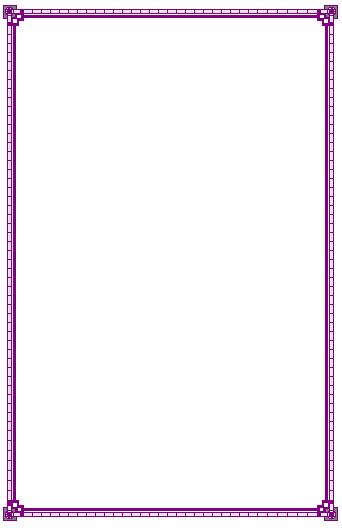 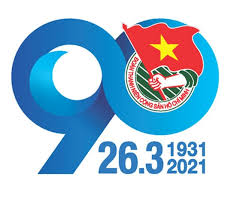 CÔNG TRÌNH THANH NIÊN"Hướng dẫn tra cứu thông tin tên đường thông qua mã QR"ĐƯỜNG NGÔ QUYỀNVị trí Nằm trên địa bàn Phường 1, dài 380m, bắt đầu từ đường Nguyễn Huệ và kết thúc là đường Lý Thường Kiệt, đường này lưu thông hai chiều, mặt lộ rộng 5m. Lịch sửNăm 1962 (Lập theo bản đồ do Ty Điền Địa phát hành ngày 05/6/1962, tỷ lệ 1/5.000), đường đã xây dựng trước đó và đã có tên đường Ngô Quyền và từ đó tên đường Ngô Quyền vẫn giữ cho đến nay.Tiểu sửNgô Quyền sinh năm 898, quê ở Đường Lâm (Sơn Tây - Hà Nội). Cha là Ngô Mân, vốn là thứ sử châu Đường Lâm trong thời họ Khúc dấy nghiệp và mẹ là bà họ Phạm. Từ nhỏ ông đã có tướng mạo khác thường và lại được cha ra sức rèn luyện võ nghệ nên lớn lên ông là người rất giỏi võ. Năm 20 tuổi ông theo Phó tướng Dương Đình Nghệ, người đang dấy binh ở đất Ái Châu (Thanh Hóa) và cưới con gái Dương Đình Nghệ là Dương Như Ngọc làm vợ.Năm Đinh Dậu (937), Kiều Công Tiễn phản bội, giết chết Dương Đình Nghệ, rồi cấu kết với quân Nam Hán để củng cố thế lực. Năm 938, Ngô Quyền tập hợp hào kiệt trong nước tiến ra Bắc, hạ thành Đại La (Tống Bình - Hà Nội), tiêu diệt Kiều Công Tiễn. Sau đó, ông chỉ huy trận Bạch Đằng nổi tiếng, đánh bại quân Nam Hán do Lưu Hoằng Tháo (con của vua Nam Hán) chỉ huy, giết chết Lưu Hoằng Tháo trên sông Bạch Đằng.  Năm Kỷ Hợi (939), Ngô Quyền xưng là Ngô Vương còn gọi là Tiền Ngô Vương, đóng đô ở Cổ Loa (Hà Nội), mở nền độc lập tự chủ cho nước nhà. Nhưng rất tiếc, Ngô Quyền trị vì trên ngôi thật ngắn ngủi, chỉ sáu năm và mất vì bạo bệnh vào năm Giáp Thìn (944).ĐOÀN CCQ&DN - THÀNH ĐOÀN SÓC TRĂNG